Plan Anticorrupción y de Atención a la Ciudadanía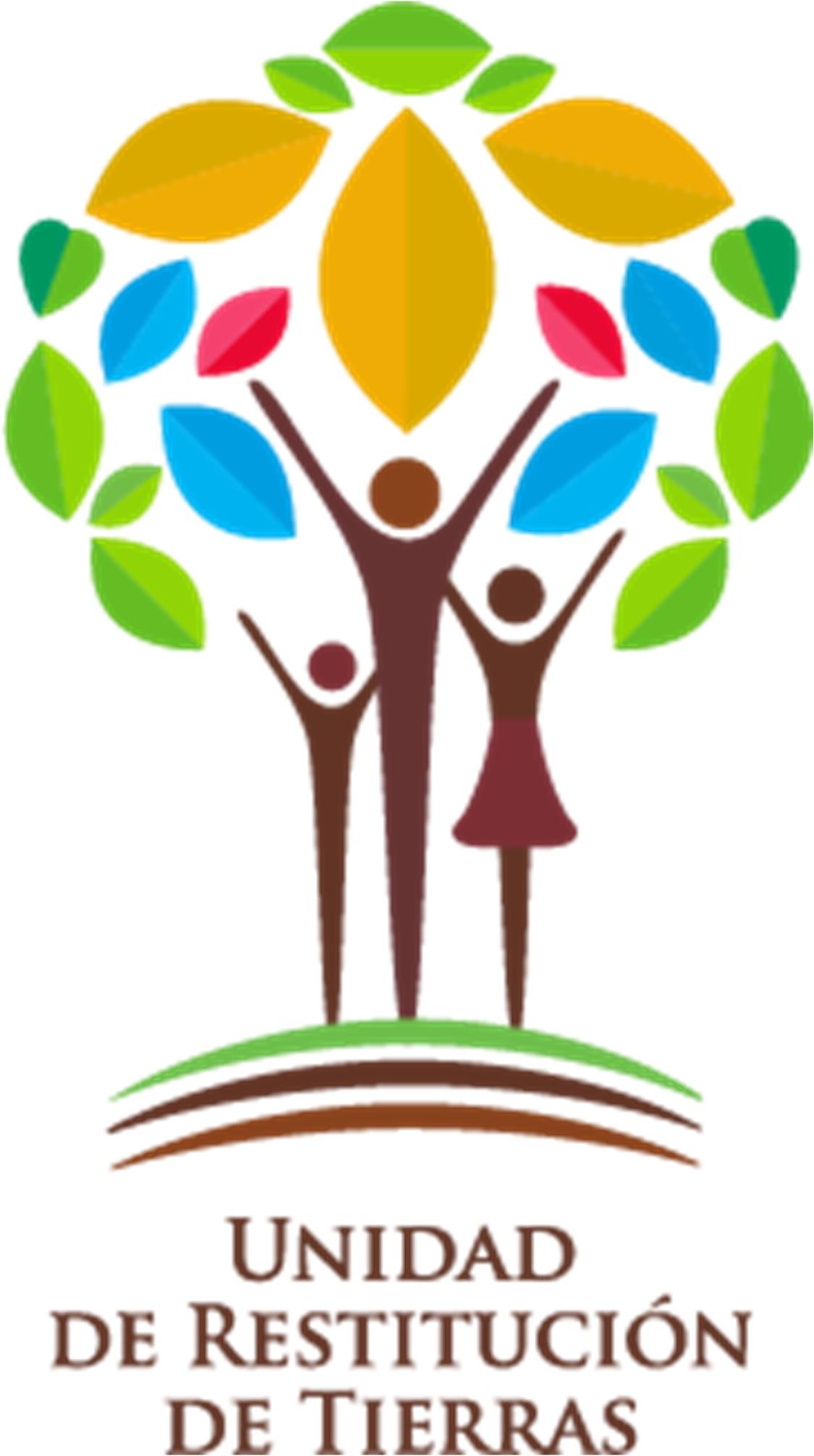 Bogotá D.C., enero de 2023CONTENIDOINTRODUCCIÓNLa Unidad Administrativa Especial de Gestión de Restitución de Tierras Despojadas  (en adelante UAEGRTD o Unidad), presenta su Plan Anticorrupción y de Atención al Ciudadano para la vigencia 2023, el presente plan corresponde a un instrumento de tipo preventivo para el control de la corrupción, así como una herramienta para fortalecer la relación con la ciudadanía,  su metodología incluye cinco componentes autónomos e independientes, que contienen parámetros y soporte normativo propio y un sexto componente que contempla iniciativas adicionales.El Plan Anticorrupción y de Atención al Ciudadano tiene cinco componentes que se desarrollan a continuación:Componente 1 se refiere a la Gestión del riesgo de corrupción - Mapa de Riesgos de Corrupción. El modelo para gestionar este riesgo toma como punto de partida los parámetros impartidos por el Modelo Estándar de Control Interno (MECI) contenidos en la Metodología de Administración de Riesgos de Función Pública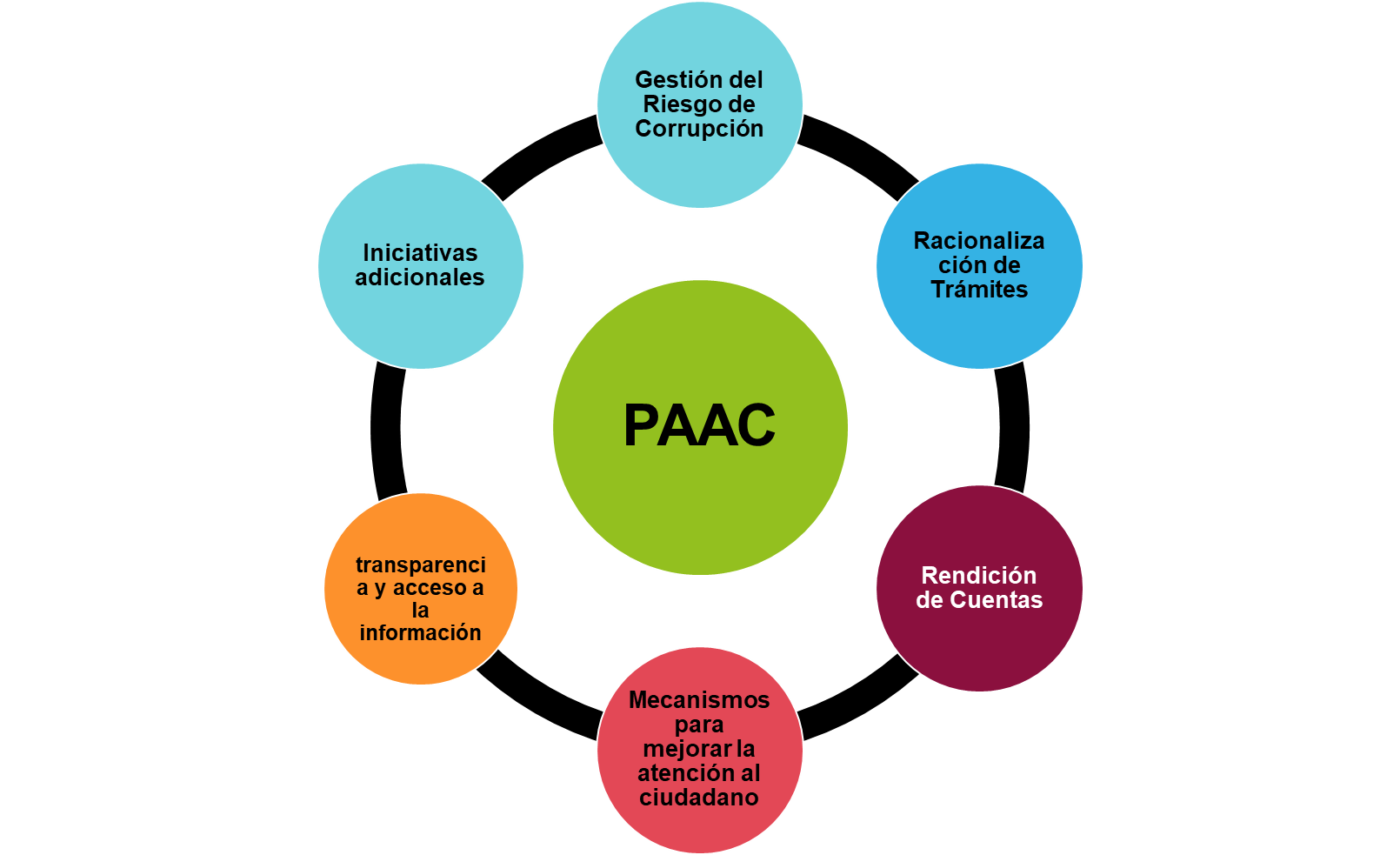 Componente 2 como elemento fundamental para cerrar espacios propensos para la corrupción, se explican los parámetros generales para la racionalización de trámites en las entidades públicasComponente 3 Conocedores de la necesidad de brindar espacios para que la ciudadanía participe, sea informada de la gestión de la administración pública y se comprometa en la vigilancia del quehacer del Estado, en el tercer componente se desarrollan los lineamientos generales de la política de rendición de cuentas, que conforme al artículo 52 de la Ley 1757 de 2015, hace parte del Plan Anticorrupción y de Atención al Ciudadano. La formulación de esta estrategia es orientada por el proyecto de democratización de Función Pública y los lineamientos de la secretaría para la transparencia de la Presidencia de la República.Componente 4 se abordan los elementos que integran una estrategia de Servicio al Ciudadano, indicando la secuencia de actividades que deben desarrollarse al interior de las entidades para mejorar la calidad y accesibilidad de los trámites y servicios que se ofrecen a los ciudadanos y garantizar su acceso a la oferta institucional del Estado y a sus derechos.Componente 5 Por la importancia de crear una cultura en los servidores públicos de hacer visible la información del accionar de la Administración Pública, el quinto componente desarrolla los lineamientos generales de la política de Transparencia y Acceso a la Información, creada por la Ley 1712 de 2014.MARCO NORMATIVOTERMINOS.Diálogo Social: Es un mecanismo democrático para la participación ciudadana y el fortalecimiento de las organizaciones de la sociedad civil, con el objetivo de promover la interacción, comunicación, consulta y seguimiento de políticas públicas a nivel nacional y territorial.Grupos de valor: Personas naturales (ciudadanos) o jurídicas (organizaciones públicas o privadas) a quienes van dirigidos los bienes y servicios de una entidad.Rendición de cuentas: Es el proceso mediante el cual las entidades y los servidores públicos del orden nacional, territorial o de las otras ramas del poder público, informan, dialogan y dar respuesta clara, concreta y eficaz a los intereses y peticiones de la ciudadanía, organizaciones y grupos de valor en general, sobre la gestión realizada, los resultados de sus planes de acción y el respeto, garantía y protección de los derechos de la ciudadanía.Trámite: Conjunto de requisitos, pasos, o acciones reguladas por el Estado dentro de un proceso misional que deben efectuar los ciudadanos, usuarios o grupos de interés ante una entidad u organismo de la administración pública o particular que ejerce funciones administrativas, para acceder a un derecho, ejercer una actividad o cumplir con una obligación prevista o autorizada por la ley.Transparencia: Es el principio que dentro del marco jurídico, político, ético y organizativo de la administración pública debe regir las actuaciones de todos los servidores públicos en Colombia. En cumplimiento de este principio se busca que los servidores realicen sus funciones de tal forma que se permita el escrutinio público.La transparencia tiene tres dimensiones:Transparencia de la gestión pública, que implica la existencia de reglas claras y conocidas para el ejercicio de la función pública (planeación, decisión, ejecución y evaluación de programas y planes), así como de controles para la vigilancia de las mismas.Transparencia en la rendición de cuentas, que conlleva la obligación de quienes actúan en función de otros, de responder eficaz y recíprocamente sobre los procesos y resultados de la gestión pública.Transparencia en el acceso a la información pública, que supone poner a disposición del público de manera completa, oportuna y permanente, la información sobre todas las actuaciones de la administración, salvo los casos que expresamente establezca la ley. En este sentido, la transparencia no es un fin, sino un medio por el cual la administración pública se hace más eficiente y la ciudadanía conoce de antemano las actuaciones de sus servidores públicos. Ya sea a través del comportamiento integro de los servidores públicos, de la constante rendición de cuentas de la gestión pública hacia los ciudadanos, y de la garantía del acceso a la información públicaTransparencia activa: La Transparencia Activa es una de las formas que ha establecido la Ley de Transparencia y del Derecho de Acceso a Información Pública, para que haya disponibilidad de información en todas las páginas web de quienes deben cumplir con esta legislación. Visto de otra forma, es la obligación que tienen los sujetos obligados de divulgar proactivamente información pública. Esto quiere decir que se tiene la responsabilidad de publicar en los sitios de internet, al menos unos mínimos de información, pero con el paso del tiempo y de acuerdo con las funciones que tenga cada sujeto obligado, deberá exponerse cada vez más información que sea de interés para los ciudadanos y sus usuarios.Transparencia pasiva: Corresponde al deber de las organizaciones políticas de disponer de mecanismos que les permitan recibir y dar respuesta ágil, completa y oportuna a las solicitudes de información5.GENERALIDADES DE LA ENTIDADLa ley 1448 de 2011, conocida como Ley de Víctimas y Restitución de Tierras, en su título IV capítulo II, crea un procedimiento legal para restituir y formalizar la tierra de las víctimas del despojo y abandono forzoso que se hubieren presentado desde el 1 de enero de 1991 con ocasión del conflicto armado interno. El procedimiento es mixto en cuanto se compone de una etapa administrativa (inscripción en el registro de tierras despojadas) y de un recurso judicial (acción de restitución), a través de la Ley 2078 del 8 de enero de 2021 se prorroga la vigencia de la Ley 1448 de 2011 hasta el 10 de junio de 2031, para garantizar la reparación de las víctimas de la violencia en Colombia, por lo que la UAEGRTD continuará durante 10 años más con su labor. PROPÓSITO SUPERIOR “Restituimos tierras, transformamos vidas y cosechamos reconciliación”MISIÓN Somos la entidad nacional que gestiona la restitución de tierras, y las medidas de protección de los derechos territoriales de las víctimas de despojo y abandono forzado, aportando así a la construcción de la paz y al desarrollo rural en ColombiaVISIÓNEn 2031, habremos contribuido a la reparación integral de las víctimas de abandono y despojo, al desarrollo rural y a la construcción de la paz en Colombia, a partir de la gestión para el goce efectivo del derecho fundamental a la restitución jurídica y material de tierras y territorios.OBJETIVO DE LA ENTIDADLa Unidad Administrativa Especial de Gestión de Restitución de Tierras Despojadas tendrá como objetivo fundamental servir de órgano administrativo del Gobierno Nacional para la restitución de tierras de los despojados a que se refiere la presente ley.ORGANIGRAMA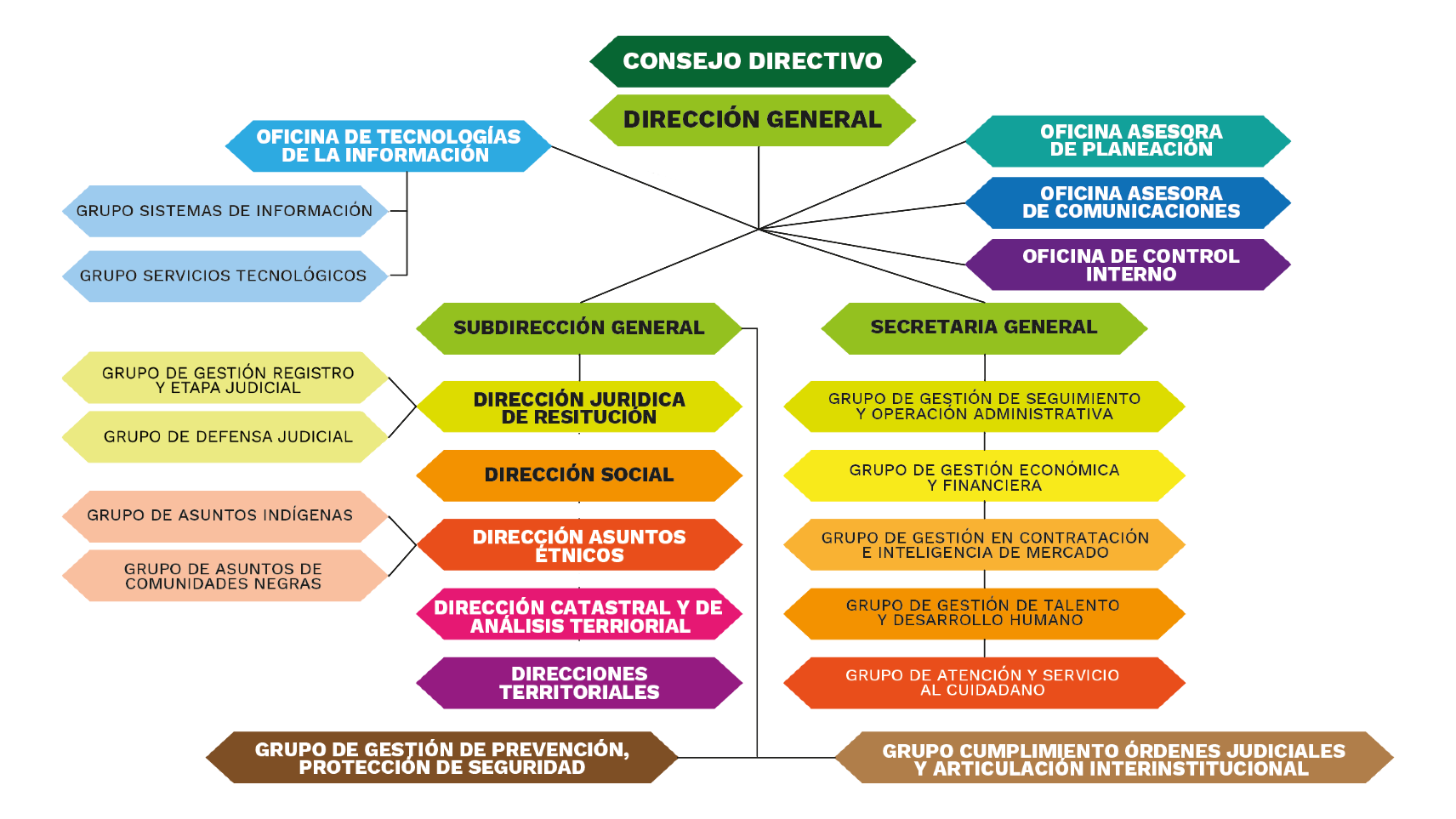 Fuente: https://www.restituciondetierras.gov.co/organigrama JUSTIFICACIÓNLa Unidad Administrativa Especial de Gestión de Restitución de Tierras Despojadas comprometida con la política de Transparencia y acceso a la información pública  lucha contra la corrupción, la política de Atención a la Ciudadanía, así como la política de racionalización de trámites, emite el Plan Anticorrupción y de Atención a la Ciudadanía el cual  articula el quehacer de la entidad a partir de cinco componentes de desarrollo administrativo, monitoreo, y evaluación de los avances en gestión institucional y sectorial; este plan se emite en concordancia con lo establecido en la Ley 1474 de 2011 que señala: “Cada entidad del orden nacional, departamental y municipal deberá elaborar anualmente una estrategia de lucha contra la corrupción y de atención al ciudadano. Dicha estrategia contemplará, entre otras cosas, el mapa de riesgos de corrupción en la respectiva entidad, las medidas concretas para mitigar esos riesgos, las estrategias Antitrámites y los mecanismos para mejorar la atención al ciudadano.”OBJETIVOSEl Plan Anticorrupción y de Atención a la Ciudadanía, tiene los siguientes objetivos:Identificar y gestionar de manera efectiva los posibles riesgos de corrupción a los que está expuesta la Unidad Administrativa Especial de Gestión de Restitución de Tierras Despojadas en su quehacer diarioFacilitar a la ciudadanía en general, el ejercicio de sus derechos a través de ejercicios de racionalización orientados a simplificar, estandarizar, eliminar, optimizar y automatizar trámites y procedimientos administrativos.Fortalecer la relación de la UAEGRTD con los solicitantes de restitución, ciudadanía en general y grupos de interés a través de la implementación y de los espacios de información, diálogo y responsabilidad.Garantizar al ciudadano un servicio y atención óptimo, que involucren talento humano cualificado, a través de la multicanalidad y de los procedimientos establecidos, para fortalecer el relacionamiento con el ciudadano, Garantizar a la ciudadanía en general el acceso a la información pública por medio de la implementación de los lineamientos impartidos en la ley 1712 de 2014.ALCANCEEl presente Plan, debe aplicarse por todos los colaboradores de la UAEGRTD y darse a conocer a los grupos de valor con especial énfasis en la ciudadanía organizada y no organizada según lo dispuesto en la Política de Transparencia y Acceso a la Información Pública enmarcada en la Ley 1712 de 2014 así como el decreto 612 de 2018.Alcance a través de las Etapas del proceso de restitución: El presente plan tiene alcance en todas las etapas del proceso restitutivo, las cuales se describen a continuación.Etapa Administrativa, en esta etapa se decide sobre la inscripción o no en el Registro Único de Tierras Despojadas y Abandonadas Forzosamente – RTDAF-, se enfoca en las siguientes actividades:Se determina si el predio solicitado en restitución puede ser inscrito o no en el Registro Único de Tierras Despojadas y Abandonadas Forzosamente.En caso de ser aceptado, la Unidad ofrece sus servicios gratuitos de representación judicial.El reclamante deberá firmar una autorización, con la que la Unidad procede a elaborar la demanda a presentar ante el juez de restitución de tierras competente.Etapa Judicial, en esta etapa se presenta el caso ante un juez civil especializado en restitución, y el acompañamiento al reclamante durante el proceso judicial se enfoca en las siguientes actividades:Si no se presentan opositores el caso es resuelto en única instancia por un juez civil especializado en restitución.Si se presentan opositores, el juez tramita el proceso hasta antes del fallo y lo remite al Tribunal Superior de Distrito Judicial.Contra la sentencia de restitución se puede interponer recurso de revisión ante la Sala de Casación Civil de la Corte Suprema de Justicia.Etapa posfallo, esta etapa inicia una vez es proferida la sentencia judicial por parte de los jueces y/o magistrados especializados en restitución de tierras. En la misma, se da cumplimiento a las órdenes judiciales contempladas en dichas sentencias, las cuales están enmarcadas principalmente con la restitución material de los predios o la compensación de los mismos y otras medidas encaminadas a la sostenibilidad de la restitución de tierras y la reparación integral de los beneficiarios. En esta etapa se pueden encontrar principalmente las siguientes actividades:Entrega jurídica y material de los predios.Compensaciones con predios equivalentes o en dinero cuando el juez así lo determine.Diseño e implementación de proyectos productivos familiares con un acompañamiento integral de hasta 24 meses.Cumplimiento de las medidas que ordenan los jueces, como alivio de pasivos y priorización de vivienda.Atención a los segundos ocupantes y terceros de buena fe exenta de culpa reconocidos en las sentencias.Gestión Institucional para el cumplimiento de las órdenes judiciales.Alcance a través de Etapas de la Gestión PúblicaPor otro lado, el alcance del Plan Anticorrupción y de Atención a la Ciudadanía también se enmarca a lo largo de las etapas de la gestión pública:DiagnósticoFormulación/planeación de políticas, planes, programas o proyectosImplementación/ejecución/colaboraciónEvaluación y controlAcciones transversalesAlcance cronológico y vigenciaPor último, el alcance en términos cronológicos del Plan será desde el 01 de enero de 2023 hasta el 31 de diciembre de 2023 salvo que se presente algún incumplimiento en las actividades planteadas; en cuyo caso el seguimiento a estos indicadores trascenderá la vigencia hasta que se dé por concluido. RELACIÓN CON EL PLAN DE ACCIÓN Y/O PLAN INSTITUCIONALTeniendo en cuenta el modelo de planeación de la unidad, para la actual vigencia se formuló un indicador en el plan de acción, con el propósito de realizar seguimiento y monitoreo a la ejecución del Plan Anticorrupción y de Atención al Ciudadano 2023 e identificar las posibles desviaciones, dicho producto indicador tendrá como responsable de reporte a la Oficina Asesora de Planeación.ANTECEDENTES Y DESCRIPCIÓN DE LA SITUACIÓN ACTUALEl Plan Anticorrupción de Atención a la ciudadanía de la Unidad Administrativa Especial de Gestión de Restitución de Tierras, es un instrumento de tipo preventivo para el control de la gestión, donde se proponen estrategias dirigidas a combatir la corrupción y mejorar la atención al ciudadano entre otros.Para hacer un breve contexto respecto a la situación actual de la Unidad, es necesario mencionar que durante la vigencia 2022, aún se presentan consecuencias derivadas de la emergencia sanitaria, tales como restricciones de aforo, el fortalecimiento de la virtualidad, directrices de reactivación económica y dificultades en el trabajo de campo que han ido transformando la manera en que la Unidad desempeña sus funciones.A continuación, se presenta una descripción de la situación actual de los elementos más representativos del Plan Anticorrupción y de Atención al Ciudadano 2022:Riesgos de CorrupciónComo parte integral del Sistema de Control Interno, la administración de los riesgos de corrupción ha sido desarrollada a través del esquema de líneas de defensa, es decir con la participación de líderes de procesos, Oficina Asesora de Planeación y Oficina de Control Interno, así como del Comité Institucional Coordinador de Control Interno. La línea estratégica logró adoptar a partir de Febrero de 2022 la Política de Administración de Riesgos en su versión 4, logrando que esta se encuentre alineada a la totalidad de requerimientos emitidos por el Departamento Administrativo de la Función Pública en su versión vigente. Adicionalmente, a partir de la actualización de esta política, se reglamentó y estandarizó la metodología de administración de riesgos a través de la Guía para la administración del riesgo y oportunidades MC-GU-02 en su versión 10.A partir de esto, los procesos establecieron los mapas de Gestión y Corrupción, cumpliendo la debida publicación en página web antes del 31 de enero de 2022, logrando la oportunidad de esta. Estos mapas fueron desarrollados de acuerdo a las capacidades de cada proceso. Adicionalmente, se implementó el Sistema de Información Strategos para la documentación de la administración de riesgos.Adicionalmente, se han planificado los monitoreos y seguimientos de acuerdo a lo indicado en la mencionada Guía para la administración del riesgo y oportunidades MC-GU-02 en su versión 10, es decir: un primer corte del 1 de diciembre de 2021 a 30 de junio de 2022 y otro a 30 con corte a 30 de noviembre del mismo año. Así mismo, la Oficina de Control Interno en su rol de tercera línea de defensa realiza seguimiento cuatrimestral a la gestión de riesgos.Es necesario indicar que gracias a estas actividades, así como el desarrollo de los demás componentes del Plan Anticorrupción y de Atención al Ciudadano, no se presentaron materializaciones de riesgos ni apertura de procesos disciplinarios a partir de eventos de corrupción gestionados a través de los riesgos de corrupción.Racionalización de TrámitesEn relación con esta política se, trabajó mejorar los mecanismos de interoperabilidad con otras entidades, para que tengan a su disposición datos que requieren de la Unidad; también se surtieron todas las fases previas a la puesta en marcha del botón "Portal de Servicios", el cual le permitirá a la ciudadanía consultar el estado de su trámite entre otros beneficios; este botón saldrá a producción en la vigencia 2022.Servicio al Ciudadano  La Unidad, cuenta con un nivel de ejecución de la política del 94,1% según la última medición realizada por Función Pública en la vigencia anterior. Esta política, viene siendo implementada en la Unidad a través del Plan Anticorrupción y de Atención a la Ciudadanía; respecto a la vigencia 2022, el grupo de Atención y Servicio al Ciudadano-GASC ha logrado contar con el documento de política de servicio a la ciudadanía actualizado y articulado con las dependencias y territoriales que desarrollan acciones de servicio a la ciudadanía, teniendo en cuenta que esta política es transversal a todos los procesos en la entidad. La política de servicio a la ciudadanía ha mejorado en su ejecución, es por esto que, el porcentaje ha pasado de 76,8 en el 2018 a tener el 94,1 en la vigencia 2021.  La buena articulación entre dependencias y direcciones territoriales ha permitido mejorar la comunicación y sistemas de control eficientes, por lo que el porcentaje de oportunidad de las PQRSDF se encuentra en el 93% de cumplimiento. Adicional a los resultados, se destaca las campañas de lenguaje claro que se han llevado a cabo orientadas a mejorar la comunicación interna y externa con la ciudadanía y grupo de interés. El GASC ha implementado estrategias de socialización a servidores públicos en temas generales que le apuntan a orientaciones para dar respuestas claras, completas, oportunas e idóneas, así como la realización de talleres para la atención de personas con capacidades diferentes. Lo anterior, ha garantizado tener una adecuada atención con niveles de excelencia. De igual manera, este proceso ha permitido mejorar los índices de satisfacción y percepción ciudadana, lo que se refleja en los resultados obtenidos a través de la aplicación de la encuesta anual que actualmente cuenta con un índica de 7,9 en una escala de 0 a 10. Por otra parte, desde el GASC se lleva a cabo la medición de la percepción y satisfacción de la ciudadanía con el servicio prestado a través de los canales de atención, entre los que se encuentran: canal presencial, telefónico, electrónico y virtual, indicador que se ha mantenido en 9 puntos en una escala de 0 a 10, lo que significa que la percepción de la ciudadanía es positiva con relación a la atención presentada por los servidores PÚBLICOS y contratistas de la entidad. Por último, las ferias de atención es un espacio de interacción entre el Ciudadano y el Estado, liderado por el Departamento Nacional de la Función Pública con participación de las Entidades Nacionales, Departamentales-Municipales, que busca facilitar a los ciudadanos el acceso a todos los servicios, trámites, programas y campañas que ofrecen las entidades de la Administración Pública y de manera integral, con efectividad y eficiencia con la finalidad de a tener una articulación nación – territorio para el desarrollo territorial. Es por esto, la Unidad de Restitución de Tierras por medio de Grupo de Atención y Servicio al Ciudadano, durante vigencia participó en cinco (5) ferias de servicios a la ciudadanía, las cuales se llevaron a cabo en los siguientes municipios: La Jagua de Ibirico (Cesar), Riosucio (Caldas), San Carlos (Antioquia), Localidad de Sumapaz (Bogotá) y Tumaco (Nariño). Componentes adicionalesAdicionalmente a la gestión adelantada sobre las políticas mencionadas, se llevaron a cabo importantes acciones como las siguientes:En el marco de la Dimensión del Talento Humano, especialmente desde la implementación de la   Política de Integridad, la Unidad desarrolló en la vigencia 2022 actividades adicionales enfocadas en:  Divulgación y promoción de la política de integridad a través de campañas de socialización. A través de los diversos medios de comunicación dispuestos por la entidad, se ejecutaron campañas de divulgación de la Política de Integridad y prevención de conflicto de Interés tendientes a la sensibilización de los colaboradores a través de la realización del curso el curso de integridad, transparencia y lucha contra la corrupción, garantizar el cumplimiento de los principios de transparencia y publicidad mediante la publicación de las declaraciones de bienes y renta y el registro de los conflictos de interés por parte de los funcionarios y sujetos obligados.Así mismo y en el marco de la implementación de la Política Institucional y el procedimiento para gestionar casos de conflicto de interés, se socializaron los mecanismos para declarar un conflicto de interés, los canales dispuestos por la entidad para tal fin. A los anterior se suman las invitaciones a la reflexión sobre la importancia del Código de Integridad y la aplicación de los valores en las actividades diarias como servidores públicosMedición y análisis de la apropiación de valores del Código de Integridad por parte de los colaboradores de la URT, a través de la aplicación del Test de Percepción de Integridad. Como instrumento de diagnóstico para la definición de actividades en materia de política de integridad, se realizó la medición de resultados de apropiación de los valores de código de integridad 2022. Este ejercicio se llevó a cabo a través de la aplicación de la encuesta diseñada por el Departamento Administrativo de la Función Pública – DAFP, el cual contó con la participación de 817 colaboradores tanto del nivel central como Territorial de la URT.Los resultados arrojados indican que la apropiación del Código de Integridad en el diario vivir de los colaboradores de la URT se encuentra en un 91%, un porcentaje dentro del nivel de excelencia. Lo anterior demuestra que las actividades realizadas para socializar el Código han tenido impacto positivo. Según el semáforo test de la encuesta, los valores de Honestidad, Respeto, Compromiso y Justicia, se mantienen dentro del nivel de excelencia; es decir, que los colaboradores reflejan los valores en su actuar diario, indicando que las actividades realizadas, permiten que los colaboradores actúen en un marco ético de conformidad con el actuar de los mismosImplementación de la estrategia de Gestión de conflicto de intereses. En el marco de la institucionalización de instrumentos de planeación para la promoción y fortalecimiento de la implementación de la Política de Integridad, se incorporó al PAAC 2022 la Estrategia de Gestión del Conflicto de Interés URT 2022. En desarrollo de esta se destaca la realización de 2 conversatorios dirigidos por la Universidad Nacional sobre Conflicto de Interés, en el que se trataron aspectos sobre procedimiento de impedimentos y recusación; identificación de potenciales conflictos de intereses aplicados a la misionalidad de la Unidad de Restitución de Tierras - Cómo evitarlos y solucionarlos; Ética Constitucional y conflicto de intereses; y desarrollos constitucionales y legales sobre los conflictos de intereses. Esto con el fin de brindar a los colaboradores de conocimiento específicos en la materia.Sensibilización en la Política de Integridad a través del Curso virtual de Integridad, Transparencia y Lucha contra la Corrupción diseñado por el DAFP.En desarrollo de esta iniciativa del Departamento Administrativo de la Función Pública – DAFP, como herramienta para que gerentes, servidores y contratistas, fortalezcan los valores de legalidad y reconozcan la importancia ética de lo público, se realizaron acciones de promoción y seguimiento que permitieron que, durante el año 2022, el 69% de nuestros colaboradores realizaran y aprobaran este curso.Participación Ciudadana en la gestión pública.I.	Estrategia de Complemento GeneracionalLa Estrategia de Complemento Generacional liderada por el Equipo de Diálogo Social y Trabajo Comunitario, para la presente vigencia se trazó el objetivo de fortalecer la Red Nacional de Jóvenes del proceso de Restitución de Tierras que fue conformada en el año 2021). Para el 2022, , se programan y se da cumplimiento al 100% de la meta propuesta, llevando a cabo cuatro (4) encuentros regionales, que se describen a continuación:   1-	Encuentro regional – Nodo Centro -Norte (7 y 8 de abril) en la ciudad de Montería, participan jóvenes provenientes de los departamentos de Antioquia, Córdoba, Cesar, Sucre y Bolívar que hacen parte de la estrategia. Asisten 19 personas (10 mujeres, 9 hombres). 2-	Encuentro Jóvenes Nodo Sur (14 y 15 de mayo). Contó como lugar de encuentro la ciudad de Cali, asisten 16 representantes (10 mujeres, 6 hombres) de los departamentos de Cauca, Nariño, Antioquia, Valle del Cauca y Putumayo.3-	Encuentro Regional Nodo Oriente (23 al 24 de junio) en la ciudad de Medellín. Asisten 11 representantes (8 mujeres, 3 hombres) de los departamentos de Antioquia, Magdalena y Norte de Santander.4-	3-Encuentro Regional Nodo Centro (8 y 9 de julio). Se reúnen 13 representantes (9 mujeres, 4 hombres) de los departamentos de Meta, Tolima, Caquetá, Magdalena Medio y Cundinamarca.Los encuentros de los nodos regionales tienen como propósito fortalecer la estructura organizativa de la red, con el fin de brindar un mayor alcance al cumplimiento de sus objetivos que se enfocan en la integración, autogestión y asociatividad. El trabajo de constituye un cumplimiento de lo establecido en el artículo 13 de la ley 1448 de 2011 así como lo dispuesto en el CONPES 4040 de 2021. Entre los resultados de los encuentros, la entidad cuenta con el fortalecimiento de los y las jóvenes representantes, así, como la conformación y consolidación de los planes de trabajo para los círculos temáticos: Diálogo y Alianzas, Sostenibilidad, Proyectos, Comunicaciones y Formación. Cada encuentro permitió organizar la ruta para el Encuentro Nacional de la Red de Jóvenes que se realizó en Santa Marta los días 28 y 29 de julio, en el que asisten 22 representantes de la red (12 mujeres, 10 hombres). En su desarrolló, se firmó la resolución 00608 de 2022 por el cual se adopta la estrategia de Complemento Generacional y se brinda reconocimiento a la Red. II.	Diálogo con organizaciones de mujeresLas representantes de las Organizaciones de Mujeres de las Mesas Nacional y Departamentales de Participación de Víctimas cuentan con una comunicación permanente con la entidad, cuyo objetivo principal es explicar la ruta de restitución de tierras y las acciones afirmativas implementadas en el Programa de Acceso Especial para Mujeres en la Política de Restitución de Tierras el cual se encuentra enmarcada a través del Acuerdo 47 de 2019. Como resultado, se programan dos (2) espacios de diálogo; El primero se realiza con la participación de 16 representantes de mesas departamentales del Eje cafetero en la ciudad de Manizales los días 19 y 20 de mayo del 2022. Entre los logros del espacio se resalta: i.	Se identifican y reconocen las barreras para el acceso a derechos, especialmente el patrimonial para las mujeres, así, como las acciones para el acceso especial a la restitución de tierras. ii.	Identificación del objeto de la Ley 1448 de 2011, entidades que se crean para la reparación integral a las víctimas, y lo que corresponde, a la Unidad de Restitución de Tierras. iii.	Se precisan los conceptos fundamentales, las calidades jurídicas, el reconocimiento de los segundos ocupantes solo por los jueces, instituciones que hacen parte del cumplimiento de órdenes que favorecen la reparación integral.El segundo diálogo se proyecta para el último cuatrimestre del año con representantes de la mesa municipales de víctimas de la región de los Montes de María. III.	Encuentros regionales líderes y lideresasEl equipo de Diálogo Social y Trabajo Comunitario establece la línea de Tejido Social y Construcción de Paz, en la cual se encuentra la Estrategia de Líderes y Lideresas de la entidad.  Dentro del Plan de Anticorrupción y Atención al Ciudadano, se establece como meta el desarrollo de cuatro (4) encuentros regionales de la Red Nacional de Líderes y Lideresas del proceso de restitución de tierras los cuales ya tienen cumplimiento del 100%:1-	Encuentro Regional Centro Oriente (29 y 30 de marzo): El propósito es apoyar la conformación del -Nodo Regional Centro Oriente. Participan líderes y lideresas de los departamentos de Cundinamarca, Tolima, Meta, Vichada, San José de Guaviare, Norte de Santander y Magdalena Medio. En total asisten (13) personas (6 lideresas, 7 líderes).2-	Encuentro Regional Noroccidente (25 y 26 de abril): El propósito es apoyar la conformación del Nodo Regional Noroccidente. Participan líderes y lideresas de lo departamento de Antioquia, Apartadó, Eje Cafetero y Córdoba (Bajo Cauca). En total asisten (14) personas (8 lideresas, 6 líderes).3-	Encuentro Regional Norte (21 y 22 de julio): El propósito apoyar la conformación del nodo regional Norte. Participan líderes y lideresas de los departamentos Atlántico, Magdalena, Bolívar, Sucre, Cesar y Guajira. En total asisten (17) personas (9 lideresas, 8 líderes).4-	Encuentro Regional Sur (14 y el 15 de julio): El propósito apoyar la conformación del nodo regional Sur - Occidente, a través de un encuentro de liderazgos de los departamentos de Nariño, Putumayo, Caquetá, Cauca, Huila y Valle del Cauca. El evento se realizó en la ciudad de Bogotá y contó con la participación de 9 personas (7 lideresas y 2 líderes).Logros para resaltar de los cuatro (4) encuentros: i) Socialización a los participantes de los resultados de los espacios realizados en 2021, entre ellos, el Documento Final de la Conformación de la Red de Líderes y Lideresas, así, como de la estructura organizativa, ii) Consolidación de los nodos regionales, iii) Se continúa generando confianza entre los Líderes y Lideresas con la a institucionalidad. 4- Mesas de diálogoEl equipo de Diálogo Social y Trabajo Comunitario ha diseñado e implementado el Modelo de Diálogo Social en la Unidad de Restitución de tierras, con el fin de brindar un mayor alcance a la implementación del enfoque de acción sin daños. En ese sentido, se han establecido como herramientas metodológicas el desarrollo de mesas de diálogo para atender conflictividades sociales y/o asuntos de interés de las comunidades involucradas en el proceso restitutivo. Para la presente vigencia, se programan ocho (8) espacios que se reseñan a continuación para el corte del segundo cuatrimestre. 1-	Mesa de diálogo de la sentencia del caso complejo predio "La Hermilda y El Popal” (19 y 20 de mayo), lugar municipio de San Roque (Antioquia), contó con la participación de 43 personas (9 mujeres, 34 hombres), quienes son segundos ocupantes reconocidos en la sentencia Hermida y el Popal, es de resaltar que acompañan integrantes de los núcleos familiares. Como resultado de la mesa, se cuenta con los siguientes avances: i. Generar confianza frente a las acciones realizadas por la URT para el cumplimiento de las órdenes judiciales, así, como la socialización de las dificultades que se han tenido en la medición del predio, ii. Acompañamiento de la Defensoría del Pueblo y su interlocución directa los segundos ocupantes, iii. Como principal acuerdo se cuenta con la conformación de una mesa interinstitucional entre la URT, la Alcaldía y representantes de los segundos ocupantes y el solicitante del predio.2-	Mesa de diálogo del caso "Barbacoas”, tiene lugar en la Dirección Territorial de Nariño de la URT el día 25 de mayo, contó con la participación de 14 personas (9 mujeres, 5 hombres), entre ellos el nuevo Gobernador del Resguardo Chagui Chimbuza Vegas, actor clave en el caso. En la mesa se socializan las rutas individual y colectiva en los procesos de restitución; información que es relevante precisar debido al traslape de solicitudes individuales en el resguardo. El estado del caso: Las solicitudes individuales se encuentran en etapa administrativa (inicio de estudio formal). Durante el espacio se logró acordar en términos generales el ingreso de los profesionales sociales y catastrales al resguardo para poder adelantar diligencias propias de la etapa administrativa de los casos de solicitudes individuales.3-	Mesa de diálogo con beneficiarios (compensación) del caso complejo "Villa Claudia”, realizada el 2 de junio en el municipio de Fusagasugá (Cundinamarca), contó con la participación de 14 beneficiarios (9 mujeres, 5 hombres). Como aciertos del espacio se presentan los siguientes: i. Se genera confianza entre los beneficiarios de restitución y la entidad, ii. Se escuchan las necesidades de los participantes, se acuerdan compromisos, iii. Se programan otros espacios de articulación interinstitucional para el cumplimiento de los acuerdos.4-	Mesa de diálogo con beneficiarios del caso complejo "Pativaca", realizada 8 de junio en el municipio del Carmen de Bolívar (Bolívar), contó con la participación de 18 personas (8 mujeres, 10 hombres) entre beneficiarios de restitución como comunidad receptora del predio -Pativaca – ubicado en el corregimiento de -El Salado-. Como aciertos del espacio se establecen los siguientes: i. Se logra la participación de entidades de orden local como la Personería, la Alcaldía, la secretaria de Educación municipal, ii. Se establece un espacio de confianza entre la comunidad y las entidades asistentes al espacio, iii. Se cuenta con el acompañamiento de la directora territorial Bolívar atendiendo directamente las necesidades de los participantes, facilitando establecer acuerdos y compromisos frente a los temas de interés de la comunidad.5-	Mesa de diálogo casos complejos denominadas Palmira Alta y San Antonio, tiene lugar en el municipio de San Antonio (Tolima) el día 29 de junio, en este espacio participaron 57 personas (22 mujeres, 35 hombres) de las comunidades indígenas -Parcialidad Palmira Alta y Resguardo San Antonio de Calarma- quienes ocupan predios que han sido solicitados en restitución de tierras por ruta campesina. Entre los logros de este espacio, se cuenta: i. Participación de entidades como Defensoría del Pueblo, Personería Municipal y por parte de la URT el equipo Jurídico, Étnico y Social, ii. Socialización del estado actual de los procesos cuyas solicitudes de restitución han sido admitidas, iii. Establecimientos de acuerdos para la ejecución de las órdenes judiciales.6-	Mesa de diálogo con solicitantes del caso complejo "Villa Oliva", realizada 16 de agosto en el municipio de San Martín (Cesar), contó con la participación de 63 solicitantes (30 mujeres, 33 hombres) entre titulares del derecho y legitimados de las 32 solicitudes que comprende este caso, cuyo estado se encuentra en elaboración de las demandas.  Como aciertos del espacio se presentan los siguientes: i. Se genera un espacio de información frente a la ruta de restitución y la etapa del proceso en el que se encuentran las solicitudes, ii. Se establece un espacio de confianza entre los solicitantes de restitución y la entidad, iii. Se cuenta con el acompañamiento de profesionales de la Dirección Territorial Magdalena Medio, lo que permite escuchar las necesidades de los participantes y establecer compromisos frente a los casos.Se espera para el tercer cuatrimestre, finalizar con el cumplimiento en lo establecido en el Plan de Anticorrupción y atención al ciudadano.DESCRIPCIÓN DE LAS ACTIVIDADES – METAS- CRONOGRAMALas actividades, metas, cronograma, responsables y entregables del Plan Anticorrupción y de Atención a la Ciudadanía 2023 se presentan en el Anexo 1.RESPONSABLE DE LA SUPERVISIÓN Y SEGUIMIENTOA la Oficina de Control Interno o quien haga sus veces le corresponde adelantar la verificación de la elaboración y de la publicación del Plan; así mismo, efectuar el seguimiento y el control de la implementación y   los avances de las actividades registradas en el Plan Anticorrupción y de Atención al Ciudadano, periodicidad y mecanismos de seguimiento.Adicionalmente, el jefe de la Oficina Asesora de Planeación debe monitorear permanentemente las actividades establecidas en el Plan Anticorrupción y de Atención al Ciudadano. Las acciones contempladas en cada uno de sus componentes.El seguimiento del plan se realizará con una frecuencia bimensual por parte de la Oficina Asesora de Planeación y se presentará en el marco del subcomité de Transparencia y Participación Ciudadana; de esta forma, cada dos meses se consultará a cada dependencia el avance de las actividades que se encuentran a su cargo a través de correo electrónico.PARTICIPANTES EN LA ELABORACIÓNEn la elaboración del presente documento participaron las siguientes dependencias: Grupo de Atención y Servicio al CiudadanoDirección SocialDirección de Asuntos ÉtnicosGrupo de Gestión de Talento Y Desarrollo Humano Oficina Asesora de ComunicacionesOficina Asesora de PlaneaciónOficina de Tecnologías de la InformaciónOficina de Control InternoEVALUACIÓNLa evaluación de la implementación del Plan Anticorrupción y de Atención a la Ciudadanía se realizará mediante tres (3) informes cuatrimestrales emitidos por la Oficina de Control Interno; adicionalmente cada componente de este Plan se evaluará de forma independiente con los siguientes mecanismos:Riesgos de Corrupción: Se realiza la evaluación a riesgos de la Unidad de forma conjunta entre la Oficina Asesora de Planeación y la Oficina de Control Interno.Antitrámites: Se evalúa por medio de la plataforma del Departamento Administrativo de la Función Pública –DAFP-, denominada Sistema Único de Información de Trámites SUIT.Rendición de Cuentas: Se evalúa mediante un informe emitido por la Oficina de Control InternoAtención la Ciudadanía: Se realiza evaluación mediante los indicadores propios del proceso y por medio de la encuesta de satisfacción anual que se ha venido realizando a los grupos de interés y los demás mecanismos que considere pertinenteTransparencia: se evalúa en el marco del ITA de la procuraduría delegada para la defensa del patrimonio público la transparencia y la integridad, así como un informe emitido por la oficina de control interno.CONTROL DE CAMBIOSVersión 1 publicada en enero de 2023NormativaDesarrolloConstitución Política de 1991Artículos 83, 84, 209 y 333 Participación Ciudadana  Ley 152 de 1994Plan Nacional de Desarrollo, artículos 30 y 43 Ley 190 de 1995Moralidad en la Administración Pública Ley 489 de 1998Organización y funcionamiento de la administración pública, artículos 3, 26, 32, 33, 34 y 35 Ley 594 de 2000General de Archivo, artículos 11, 19, 21 y 27 Ley 734 de 2002Código Único Disciplinario, artículo 34 Ley 850 de 2003Veedurías Ciudadanas, artículos del 4 al 6, del 7 al 14, 17, 18 y 22 Ley 962 de 2005Racionalización de Trámites y Procedimientos Administrativos, artículo 8 Ley 1437 de 2011Código de Procedimiento Administrativo y de lo Contencioso Administrativo, artículos 3, 5 y 8 Ley 1474 de 2011Estatuto Anticorrupción, artículos 73, 74 y 78 Ley 1551 de 2012Nuevo Régimen Municipal, artículo 29 Ley 1712 de 2014Transparencia y Derecho de Acceso a la Información Pública, artículos del 1 al 17 Ley 1757 de 2015Promoción y Protección del Derecho a la Participación Democrática, artículos del 48 al 56, 58, 59, del 60 al 66 y del 67 al 72 Decreto 2150 de 1995Procedimientos o trámites innecesarios existentes en la Administración Pública Decreto 4669 de 2005Procedimiento para aprobación de nuevos trámites, crea el Grupo de Racionalización y Automatización de Trámites (GRAT), como instancia consultiva del Gobierno Nacional en la materia y establece sus funciones Decreto 3851 de 2006Sistema de Aseguramiento de Calidad, Almacenamiento y Consulta de la Información básica en Colombia, artículo 1 Decreto 415 del 2016Lineamientos para el fortalecimiento institucional en materia de tecnologías de la información y las comunicaciones. Decreto 124 de 2016Estrategias de Lucha Contra la Corrupción y de Atención al Ciudadano Decreto 270 de 2017, Artículo 2.1.2.1.25 Promoción de la Participación Ciudadana Decreto 1499 de 2017 Artículo 2.2.22.3.1 Actualiza el Modelo Integrado de Planeación y Gestión y el Artículo Políticas de Gestión y Desempeño Institucional Documento CONPES 3654 de 2010Política de Rendición de Cuentas de la rama ejecutiva a los ciudadanos Documento CONPES 3292 de 2004Marco de política para que las relaciones del gobierno con los ciudadanos obligación prevista o autorizada y empresarios sean más transparentes Resolución 1519 de 2020 MinTIcPor la cual se definen los estándares y directrices para publicar la información señalada en la Ley 1712 del 2014 y se definen los requisitos en materia de acceso a la información pública, accesibilidad web, seguridad digital, y datos abiertos Demás normatividad relacionada con los componentes del plan. Demás normatividad relacionada con los componentes del plan.